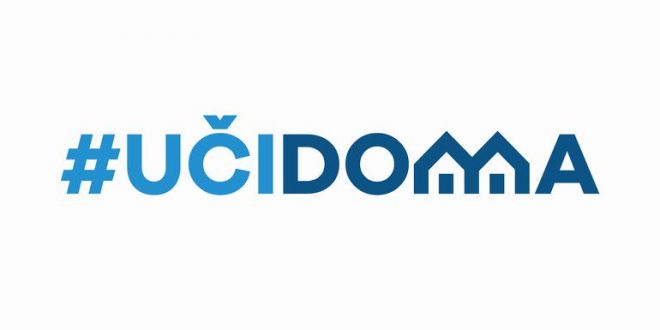 SEDMIČNI PLAN RADA PO PREDMETIMA ZA PERIOD 13.04.2020. – 16.04.2020.RAZRED I PREDMET: Matematika  NASTAVNIK/CI: Marjana Nikolić, Zdravka Vreteničić, Erdemina Šabotić, Jelena Šćepanović, Aleksandra Petkovski, Ana Dević, Ljubica Plamenac, Sandra ĐukovićRAZRED I PREDMET: Matematika  NASTAVNIK/CI: Marjana Nikolić, Zdravka Vreteničić, Erdemina Šabotić, Jelena Šćepanović, Aleksandra Petkovski, Ana Dević, Ljubica Plamenac, Sandra ĐukovićRAZRED I PREDMET: Matematika  NASTAVNIK/CI: Marjana Nikolić, Zdravka Vreteničić, Erdemina Šabotić, Jelena Šćepanović, Aleksandra Petkovski, Ana Dević, Ljubica Plamenac, Sandra ĐukovićRAZRED I PREDMET: Matematika  NASTAVNIK/CI: Marjana Nikolić, Zdravka Vreteničić, Erdemina Šabotić, Jelena Šćepanović, Aleksandra Petkovski, Ana Dević, Ljubica Plamenac, Sandra ĐukovićRAZRED I PREDMET: Matematika  NASTAVNIK/CI: Marjana Nikolić, Zdravka Vreteničić, Erdemina Šabotić, Jelena Šćepanović, Aleksandra Petkovski, Ana Dević, Ljubica Plamenac, Sandra ĐukovićDANISHODIAKTIVNOSTISADRŽAJ/POJMOVINAČIN KOMUNIKACIJEPONEDELJAK13.0.2020.Izbroje koliko predmeta ima u grupi i  taj iznos zapiše brojemRješavaju zadatke u udžbeniku Udžbenik,str. 42, 43, 44 i 45TVListićBrojevi 11 i 12Viber grupa, TV program, www.ucudoma.me , e-mailUTORAK14.04.2020.Izbroje koliko predmeta ima u grupi i da taj iznos zapiše brojemRješavaju zadatke u udžbeniku47, 48 i 49TVListićBrojevi 13 i 14Viber grupa, TV program, www.ucudoma.me , e-mailSRIJEDA15.04.2020.Dodaje broj desetici i niže brojeve po određenom praviluRješavaju listićTVlistićViber grupa, TV program, www.ucudoma.me , e-mailČETVRTAK16.04.2020.Izbroje koliko predmeta ima u grupi i da taj iznos zapiše brojemRješavaju zadatke u udžbenikuUdžbenik , str. 50, 51, 52 i 53TVListćBrojevi 15 i 16Viber grupa, TV program, www.ucudoma.me , e-mailPETAK17.04.2020.POVRATNA INFORMACIJA U TOKU SEDMICE